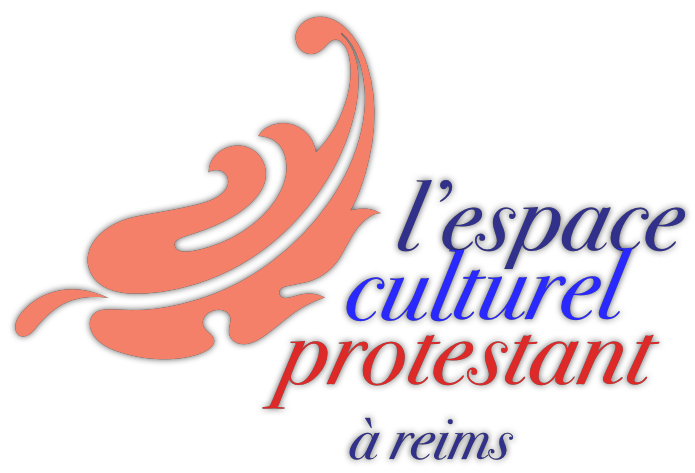 Pas de limitation de nombre de procurations par personne présenteLundi 10 juin 2013 à 20 h 1512, Rue Andrieux à ReimsAssemblée GénéraleExcusés : Madame Adeline Hazan, Maire de Reims, représentée, Mme Catherine Vautrin, député, Madame la Présidente de l’ACSIR, Monsieur le Président du Comité de Jumelage Reims-Florence, Monsieur Dominique HoizeyPrésents :  adhérents présents et   représentés :  79. Total des votants : 79 dont Madame la Présidente du Comité de Jumelage Reims-Salzbourg. Présents non adhérents : 14 dont Madame Christiane Kutten qui représente Madame Adeline Hazan, Maire de Reims, Marie-Hélène Wieczorek, Présidente, déclare ouverte l’Assemblée Générale 2013 de l’Espace Culturel Protestant.Prise de parole de Madame KUTTEN qui nous encourage à poursuivre notre action et nous assure que nous avons maintenant toute notre place dans l’offre culturelle rémoise. Elle salue notre choix de la gratuité des soirées et des ateliers et nos valeurs et positions philosophiques.Ajout à l’ordre du jour : remise des attestations aux lauréats du concours de pâtisseries du monde entierSéquence émotion : « La séquence émotion de l’année dernière était liée au fait que Rudi Popp nous quittait pour aller prendre ses fonctions à Strasbourg. Celle de cette année est liée à la fin des fonctions chez nous de Pauline Mizon qui, depuis le mois de septembre nous accompagne dans les travaux de communication, et vous avez pu constater qu’elle faisait mille autres choses encore. Son contrat de Volontaire en Engagement de Service civique auprès de l’ECP va se terminer et je tiens, devant vous, à lui dire toute notre reconnaissance pour l’activité qu’elle a déployée, et aussi pour l’esprit dans lequel elle l’a fait. Pauline est très vite devenue notre amie, l’amie de l’Espace Culturel Protestant et nous espérons bien la revoir lors de nos futures manifestations. Merci, Pauline, et nous te souhaitons de pouvoir, soit trouver le financement pour tes études de master, soit trouver l’employeur qui saura profiter de tes compétences et de ton dynamisme et les rémunérer à leur juste valeur. J’espère qu’auprès de nous, pendant ces 10 mois, tu auras aussi trouvé des éléments de formation, des savoir-faire et des contacts qui pourront t’aider dans un avenir proche. Nous aurons dans le futur d’autres Volontaires, je vous en parlerai plus tard, mais Pauline est unique et nous souhaitons trouver dans sa ou son successeur, une personne avec laquelle il sera aussi agréable de travailler qu’avec elle. »Départ d’un membre du Conseil d’Administration : La pasteure Rebecca Kuiken quitte Reims à la fin du mois de Juin. Nous ne savons pas qui lui succédera. Nous laisserons donc son siège vacant pour le moment.Information sur une modification de la composition du bureau de l’ECP : Bernard LEROUX, notre Trésorier a souhaité être relevé de ses fonctions. René HUGEL, déjà membre du bureau et actuellement Secrétaire adjoint, est d’accord pour lui succéder. Il est donc prévu qu’ils intervertissent leurs fonctions au sein du bureau. Bernard LEROUX sera donc Secrétaire adjoint et René HUGEL Trésorier. Voilà ce qui sera soumis au vote du CA qui se réunira à l’issue de cette AG. Le reste de la composition du bureau est inchangé. Un grand merci à Bernard pour tout le travail effectué depuis 6 ans, et nous le gardons précieusement au bureau .Proposition de l’élection d’un membre d’honneur de l’ECP : Rudi Popp, fondateur de l’ECP qui a organisé le voyage de Pâques 2013 et a accepté d’organiser celui de 2014, est proposé comme membre d’honneur. Je soumets cette proposition au vote. Résultat du vote : unanimité POURRemerciements aux 44 intervenants de la saison 2012-2013 qui ont offert leurs prestations et au public pour son soutien. En ce qui concerne le public, le départ de Rudi Popp nous avait fait craindre une chute de la participation, mais il n’en a rien été. Soyez-en donc remerciés. Merci aussi au groupe des Forces vives, créé en septembre 2012. Les membres de ce groupe informel participent à l’organisation matérielle des soirées et à la distribution des supports de communication. Ils ont été précieux.Bilan de l’utilisation du site Internet www.ecp-reims.fr, Plus de 7 400 consultations alors que nous étions à  5300 consultations lors de la précédente AG, depuis la création du site il y a quatre ans. Le site est maintenant régulièrement visité.  Les listes de diffusion (360 noms actuellement) sont également souvent utilisées pour maintenir le lien avec les adhérents ou les sympathisants. Une page Facebook ainsi qu’une page Twitter ont été créées par Pauline MIZON. Nous utilisons maintenant l’outil Chimpmail pour envoyer d’un seul clic les lettres d’information régulières. Rappel des principes : Ils n’ont pas changé : nous tenons toujours beaucoup à ce que l’ouverture soit la plus large possible, que les manifestations soient gratuites pour le public car les prestations  sont offertes par les intervenants. Une précision: les voyages doivent s’autofinancer, ils sont donc payants et la participation aux ateliers de pratique artistique nécessite, tout comme la participation aux voyages, l’adhésion à l’association pour une question d’assurance. Ceci sera noté, comme l’année dernière, sur la plaquette annuelle.Nombre d’adhérents : nous sommes maintenant 144 adhérents. L’année dernière à pareille époque, je faisais état de 137 adhésions et l’année précédente de 109 adhésions. La progression est lente, mais continue. Nous pouvons encore faire mieux car nous n’avons certainement pas fait le plein. Objectif 150 non encore atteint.Présentation du bilan des actions 2012-2013 et nombre de participants, par la présidente.Notre plaquette de présentation de la saison a été tirée à 1500 exemplaires tous distribués. Nous en tirerons à nouveau1500 pour la saison 2013-2014, en en réservant 300 en noir et blanc pour la Galerie de culture et les distributions lors de manifestations où le public est nombreux.Aubades : Nous avons organisé 7 aubades sur les 8 prévues. L’aubade prévue le 13 janvier avec Karim Medjebeur n’a pas pu avoir lieu, l’artiste n’ayant pas eu de moyen de communication pour revenir à temps de sa tournée dans le midi de la France. L’une d’entre elles a eu lieu en partenariat avec le Comité de jumelage Reims – Salzburg. Le public est fidèle et en nombre constant par rapport à l’an passé : nous avons compté jusqu’à 90 personnes, mais nous ne parvenons toujours pas à obtenir que le public arrive à l’heure…Concerts : les 3 concerts programmés ont eu lieu, comme prévu et la soirée Conte s’est très bien déroulée, dans l’ambiance feutrée propice au rêve auquel nous étions invités. Une soixantaine de personnes aux concerts et 38 pour la soirée conte.Le thème qui avait été retenu pour la saison 2012-2013 était Plaisir(s). Il a concerné toutes les conférences et également la plupart des ateliers y compris  l’atelier d’Arts Plastiques, mais pas l’atelier d’informatique (et pourtant, quel plaisir d’arriver à réaliser ce que l’on souhaite en informatique !) ni l’atelier historique, ce que l’on peut comprendre.Causeries : Les 8 causeries programmées ont été réalisées et appréciées par notre public. La venue d’étudiants, encore peu nombreux est fort réjouissante. Nous avons eu un public variant de 35 à 75 personnes. Nous n’avons pas encore cette année franchi le seuil des 100 personnes que nous nous sommes fixé comme objectif. Des partenariats avec d’autres associations ont fonctionné de façon satisfaisante (ACSIR, SAAM, Musée des Beaux Arts de Reims, La Cartonnerie). Un gros travail de communication à été réalisé grâce à l’accueil d’une Volontaire en Engagement de Service Civique. (successivement : 63, 66, 48, 68, 40, 46, 37 et 39 personnes)Ateliers : Un public régulier aux ateliers allant de 35 à 65 personnes.Atelier des 5 sens : Toutes les soirées programmées ont eu lieu. 20 personnes ont assisté  à la projection du Festin de Babette dans la superbe salle Dérodé mise gracieusement à notre disposition par la Caisse d’Epargne. Les frais de technicien ont été pris en charge par un généreux donateur. L’atelier Goût a réuni 65 puis 39 personnes, l’atelier Vue, 44 et 30 personnes (limite fixée par le musée). La soirée était organisée en partenariat avec la SAAM), l’atelier Toucher a réuni 40 puis 38 personnes. L’atelier Ouïe a eu un public de 38 personnes et la Cartonnerie a été visitée par 20 personnes. Nous n’avons pas été recontactés par Jazzus pour assister à un concert organisé par eux.Atelier d’Histoire animé par Dominique Potier, auteur de nombreuses publications sur Reims, a eu lieu devant 30 personnes particulièrement intéressées. Atelier Passion des livres  dont les 2 dernières séances ont été animées par Dominique Ranaivoson : 28 personnes pour la soirée avec Nicola Stricker, 15 et  14 ensuite.Atelier Arts Plastiques : Notre thème de l’année pour cet atelier était également « Plaisir(s) ». Il s’agit de rencontres tous les 15 jours pour artistes déjà confirmés et/ou pour débutants. Des moments passionnants de vie de groupe et des progrès manifestes pour les apprentis, au contact des autres. Nous aurons travaillé 4 fois une journée entière avec Geneviève Villain, l’animatrice, plasticienne, agrégée d’Arts plastiques et ancienne enseignante et chargée de cours en histoire de l’art à l’UFR Lettres de l’Université de Reims. La présentation de travaux se termine le soir-même de l’AG. Elle avait attiré les années précédentes 350  personnes. Il nous semble toujours difficile de chercher à faire mieux…280 visiteurs en 2013. Geneviève Villain, l’animatrice, est prête à nous guider encore à distance l’année prochaine sur le thème de l’engagement.  Le groupe a commencé avec 18 membres, dont 4 nouvelles mais nous n’avons exposé que les travaux de 13 personnes.  Cette année, des séances ont été réservées pour des initiations à certaines techniques (calligraphie, modelage de personnages et collages) animées à chaque fois par un membre de l’atelier.Atelier biblique : Plaisirs des Ecritures : 3 séances prévues dont l’une a été réalisée en collaboration avec l’ACSIR et la Maison St Sixte de Reims. (89 et  39 parsonnes) Deux étaient en soirée et la dernière, prévue pour toute une journée vient d’être annulée, l’animatrice étant en arrêt de travail.Atelier de fabrication de meubles en carton animé par Arnold Kraan.. Il n’a pas pu être organisé cette année, faute d’un nombre suffisant d’inscrits.L’ Atelier d’ informatique a été remis en place cette année encore. Cet atelier ayant un nombre d’inscrits limité par la place ne peut accueillir qu’une douzaine de personnes. Il a été, comme les années précédentes, pris d’assaut ! Il faut donc s’inscrire. Un deuxième atelier pour un perfectionnement à Excel a été aussi ouvert cette année. Il a fait également le plein.Les 3 réunions du Salon de lecture  ont bien eu lieu. Elles se sont déroulées dans une excellente ambiance et ont réuni entre 10 et 15 personnes, un maximum pour ce genre de manifestation.Voyages : Cette année, les voyages prévus ont pu avoir lieu tous les deux, le nombre d’inscrits étant suffisant pour que l’équilibre financier soit assuré.Une journée à Troyes co-organisée avec l’Association Culturelle et Sociale des Israélites de Reims, autour de Rachi, de l’Institut, de la Synagogue, du Musée d’Art Moderne et du Temple. Ce voyage a eu lieu le 20 septembre à la satisfaction des participants. (53 personnes)Minorités agissantes : Herrnhut (Allemagne), Wroclaw (Pologne) et Kutna Hora (Tchéquie): Ce voyage qui a eu lieu du 15 au 21 avril a conduit 57  personnes dans cette région. Nous avons donc fait le plein. Tant l’organisation que le contenu culturel, l’ambiance ont été une pleine réussite.Emission et interviews sur RCF : Une émission de 10 mn menée par Anthony Rakotomahanina qui a interviewé la Présidente de l’ECP dans le cadre du temps réservé à l’émission  « Présence protestante » assurée par l’Eglise Réformée d’Epernay Reims, a été consacrée à la présentation de la saison 2012-2013. Par ailleurs, RCF annonce régulièrement nos causeries et nos ateliers. Dernièrement, une autre émission vient d’être diffusée concernant le voyage à Herrnhut. Des articles sur l’ECP sont parus à plusieurs reprises dans le Journal Paroles protestantes ainsi que dans le Journal des Paroisses. Le journal l’Union informe maintenant également systématiquement de nos soirées. Nous sommes donc mieux relayés que les années précédentes.  On peut encore regretter que le journal local ne délègue pas une personne qui pourrait rendre compte des manifestations a posteriori. La Galerie de Culture, en ville, est un relais précieux que nous utilisons efficacement. Toutes les manifestations sont annoncées également dans « Les rendez-vous ». Le contact avec VRI n’a pas eu lieu cette année.Participation à la journée du Patrimoine : tenue d’une table d’information à laquelle tous les membres du Conseil d’administration se sont relayés. Beaucoup de visiteurs et des échanges intéressants.Le site web est très régulièrement consulté puisque nous en sommes à plus de 7400 personnes, comme je l’ai déjà dit.La difficulté repérée l’année dernière concernant la communication sur laquelle nous devions particulièrement travailler pour élargir et diversifier notre public  commence à trouver une solution avec l’aide d’un(e) Volontaire de Service Civique. Le recrutement que nous avons fait a donné entière satisfaction,. Nous comptons les années prochaines continuer à accueillir un(e) jeune VSC pour nous aider dans cette tâche. Nous avions déposé à nouveau une demande d’agrément auprès de la Délégation départementale de la cohésion sociale et de la participation citoyenne : la réponse est favorable et le dossier a été transmis à l’échelon régional pour décision définitive.L’aide financière apportée par la Ville de Reims et par le département de la Marne nous  a permis de prendre en charge les frais de déplacement et d’hébergement des conférenciers et ainsi de réaliser le programme prévu. Nous sommes très reconnaissants de cette aide précieuse. Cependant, l’avenir semble moins rose puisque le Conseil Général nous a notifié pour 2013-2014 un refus, malgré l’intérêt qu’il porte à notre programme et à notre action. Il a dû se recentrer sur ses priorités (l’action sociale et les actions culturelles en faveur des jeunes et des publics défavorisés).Le rapport moral est adopté.Présentation du bilan financier de 2012-2013 par Liliane PLOUCHART, Trésorière adjointe : montant des recettes et des dépenses,. Sont distribués en séance et annexés au procès-verbal les bilan, balance et compte de résultats commentés par Liliane Plouchart et les listes de recettes et dépenses détaillées pour 2012-2013 comparées à celles des années précédentes. Un grand merci à Bernard Leroux qui va passer la main à René Hugel. Merci aussi à lui, par anticipation et parce qu’il a tenu avec maestria les comptes des voyages de Pâques. Un grand coup de chapeau à Liliane Plouchart qui a mis pour la quatrième année la comptabilité de l’ECP sur ordinateur selon la présentation du plan comptable, présentation rendue nécessaire à partir du moment où nous recevons des subventions.Vote de quitus : Les comptes de bilan sont adoptés à l’unanimité.Présentation du programme 2013-2014  par Dominique RANAIVOSON: cf annexe jointe et pré-plaquette réalisée par Pauline Mizon distribuée(La suite est présentée par MHW) Autres participations : Journées du Patrimoine : 14 et 15 septembre 2013 : nous tiendrons une table d’information dans le temple, comme les 6 années précédentes. Le dimanche aura lieu la 1ère aubade de l’année par le chœur Gospel Les Flames à 10 h, et à 15 h, dans le cloître, spécialement pour les journées du Patrimoine, un concert de percussions par Jean DelobelForum des associations : 12 et 13 octobre 2013Maintenir des contacts étroits avec l’ACSIR : comme en 2012-2013, nous informerons régulièrement notre public des manifestations organisées par l’ACSIR  et accueillerons plusieurs intervenants de la communauté israélite. Nous emmènerons à nouveau notre public à l’extérieur de nos lieux habituels : au Musée de l’Hôtel Le Vergeur de Reims. Cette collaboration nouvelle fait suite à celle qui a débuté en 2011-2012 avec le Comité de Jumelage Reims Salzbourg et en 2012-2013, avec Salzbourg à nouveau, avec la SAAM et le Musée des Beaux-Arts, la Cartonnerie, et le Comité de jumelage Reims-Kutna Hora lors du voyage de Pâques. Nous souhaitons poursuivre résolument cette ouverture. Un partenariat nouveau est envisagé avec le Comité de Jumelage Reims-Florence pour les années à venir.Les espoirs  du Conseil d’Administration : la communication identifiée jusqu’à présent comme notre point faible s’est améliorée, en partie d’ailleurs grâce à nos adhérents eux-mêmes, et aussi par nos nouveaux partenariats. Elle devrait trouver encore une aide supplémentaire.  Appel à volontaires pour distribuer la plaquette, faire connaître l’ECP dans un cercle plus vaste, pour en parler dans les médias (Presse quotidienne régionale, FR3, l’Hebdo du vendredi, VRI, Journal des paroisses), et auprès des autres églises chrétiennes de Reims, de l’ACSIR et des Musulmans, auprès des membres du Comité de Jumelage Reims-Salzbourg et avec d’autres villes jumelles, auprès des membres de la SAAM, du public du Musée des Beau-Arts. Les informations sont diffusées régulièrement sur la liste de diffusion de l’ECP. Le problème existant toujours pour les « non branchés sur internet », il nous faut trouver une solution plus efficace pour leur permettre de pouvoir bénéficier aussi des documents envoyés ou des notes et compte-rendus des manifestations mis sur le site. Nous pourrions faire un  nouvel appel à volontaires « branchés » pour faire parvenir, chacun à une ou deux personnes, les documents en question. Les forces vives de l’ECP ne sont pas encore en mesure de prendre en charge ce travail supplémentaire, le budget non plus…. Mais qui sait, deux personnes supplémentaires viennent de proposer leurs services pour nous aider. Nous comptons beaucoup sur les relations interpersonnelles pour satisfaire ce besoin exprimé par plusieurs adhérents. Les demandeurs se feront à nouveau connaître, ainsi que les volontaires pour assurer ce lien.Recrutement d’un Volontaire de service civique pour aider à la communication (conception et réalisation de supports de communication, prise de contacts avec un public jeune et distribution de « flyers » = petits papiers à l’entrée des spectacles de Reims, rédaction d’une lettre périodique de « news », en français : Nouvelles). Vote sur ce principe de recrutement à l’unanimité.Présentation du budget 2012-2013. (document annexé) Fixation du montant de la cotisation,  (passage à 30 €, et aussi possibilité de dons, le tout pouvant faire l’objet d’un reçu fiscal)  Ce budget tient compte des réponses aux demandes de subventions auprès de la Mairie de Reims, du Conseil Général de la Marne et de la Région Champagne-Ardenne. Appel à mécénat ou à partenariat. La Présidente présente les prévisions de recettes et de dépenses. Le budget (annexé) est présenté en équilibre.  Un débat s’ouvre sur l’augmentation de la cotisation qui risque d’entraîner une diminution des adhérents. Vote : L’augmentation de la cotisation est adoptée avec 5 abstentions, le reste pour. Propositions d’utilisation du reliquat : remboursement total des arrhes et sommes perçues pour le voyage de Herrnhut par les personnes qui se sont désistées (2, à chaque fois pour des raisons très sérieuses) : 890 €participation de 600 € aux frais de chauffage engagés par l’Eglise Protestante Unie pour permettre d’héberger les activités de l’ECPredressement URSSAF : environ 480 €   soit un total de 1970 €. Nous avons versé à Pauline Mizon la somme que nous pensions lui devoir compte tenu de ce à quoi nous nous étions engagés sur la demande d’agrément : dédommagement forfaitaire des frais fixé par l’Agence nationale du Service civique d’un montant de 104 € par mois + la compensation pour son logement puisque sur la demande d’agrément nous avions indiqué que nous mettrions à la disposition du / de la VSC, une chambre. Nous lui avons donc versé 200 € par mois, en plein accord avec elle. Cependant, l’Agence nationale de service civique, tout comme l’URSSAF considèrent que les 96 € versés en plus, doivent être soumis à cotisation à l’URSSAF. Nous allons donc recevoir prochainement une facture pour les 10 mois du contrat.le reste servira à nous permettre de réduire nos craintes quant aux dépenses pour le fonctionnement en 2013-2014.Vote sur l’utilisation du reliquat à l’unanimité . Vote sur le projet de budget : Adopté à l’unanimitéUne information sur les travaux de l’expert sur l’orgue : une nouvelle visite a eu lieu mercredi 22 mai et le rapport d’expertise devrait nous parvenir dans le courant du mois d’août. Nous serons donc en mesure de vous présenter les différentes préconisations lors de l’AG de l’année prochaine.Une information sur la sollicitation de l’ECP pour  participer aux manifestations des 4 années à venir pour la commémoration du centenaire de la Grande Guerre.Remise des attestations aux lauréats du concours de pâtisseries du monde entier.Marie-Hélène Wieczorek déclare l’Assemblée Générale de 2013 close à 22 h. Nous ne dirons jamais Adieu au Plaisir, mais Vive l’Engagement !...le nôtre, mais aussi le vôtre à nos côtés, avec plaisir.Appel à inscriptions pour le voyage de rentrée en Belgique et dans le Nord de la France . Une feuille circule. Un message mail a déjà annoncé le voyage aux membres de la liste de diffusion. Les premiers inscrits seront retenus. Les autres seront sur une liste complémentaire et pourront participer au voyage s’il y a des désistements. Le bus prévu transportera 54 personnes, chauffeur compris, sans possibilité d’augmenter le nombre de participants. Appel à inscriptions pour l’atelier informatiqueAppel à volontaires pour se charger de l’envoi des documents reçus par mail aux personnes qui en ont fait la demande. Appel à pré-inscriptions pour le voyage de Pâques 2014Pot traditionnel de l’amitié							La Présidente : Marie-Hélène Wieczorek